Наставни предмет: Ликовна култураИме и презиме ученикаИме и презиме ученикаИме и презиме учениканаставна тема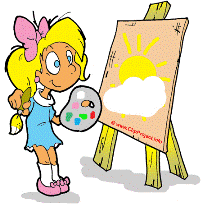 Нивои постигнућаНивои постигнућаНивои постигнућаАктивност на часуОднос према предметуСтваралачки радСтваралачки радРад у пару/групинаставна темаСлужи свим техникама ликовно визуелног изражавањаСлужи свим техникама ликовно визуелног изражавањаСлужи се неким техникама ликовно визуелног изражавањаАктивност на часуОднос према предметуСтваралачки радСтваралачки радРад у пару/групинаставна темаОблици и њихови квалитетиОдноси у видном пољуВременски и просторни низови (цртани филм и стрип)Светло и сенкаТактилностИзглед употребних предмета (дизајн)Одређени предмет као подстицај за рад (перформанс)Преобликовање материјала или предмета њиховим спајањем